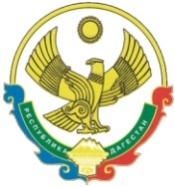 РЕСПУБЛИКА  ДАГЕСТАНСОБРАНИЕ   ДЕПУТАТОВГОРОДСКОГО ОКРУГА «ГОРОД КАСПИЙСК»368300, РД, г. Каспийск, ул. Орджоникидзе, 12, тел. 8 (246) 5-12-88, факс 8 (246) 5-12-88 сайт: kasp.info@yandex.ru.	1 декабря  2017  годаРЕШЕНИЕ № 11123-ой очередной сессии Собраниядепутатов городского округа «город Каспийск»шестого созыва «О внесении изменений и дополнений в Устав городского округа «город Каспийск»С целью приведения Устава городского округа «город Каспийск» в соответствие с Федеральным законом от 06.10.2003 г. № 131-ФЗ «Об общих принципах организации местного самоуправления в Российской Федерации» Собрание депутатов городского округа «город Каспийск»,РЕШАЕТ:I. Внести в Устав городского округа «город Каспийск» следующие изменения и дополнения:1) абзац 2 статьи 1 изложить в следующей редакции:«Муниципальное образование «город Каспийск» Республики Дагестан   наделено статусом городского округа (далее – городской округ) Законом Республики Дагестан от 13.01.2005г. №6 «О статусе муниципальных образований Республики Дагестан».2) в статье 7:а) часть 1 дополнить пунктом 4.1 следующего содержания:«4.1) осуществление в ценовых зонах теплоснабжения муниципального контроля за выполнением единой теплоснабжающей организацией мероприятий по строительству, реконструкции и (или) модернизации объектов теплоснабжения, необходимых для развития, повышения надежности и энергетической эффективности системы теплоснабжения и определенных для нее в схеме теплоснабжения в пределах полномочий, установленных Федеральным законом от 27.07.2010 №190-ФЗ «О теплоснабжении»»;б) часть 1 дополнить пунктом 4.2 следующего содержания:«4.2) полномочия в сфере стратегического планирования, предусмотренным Федеральным законом от 28 июня 2014 года № 172-ФЗ «О стратегическом планировании в Российской Федерации»;в) часть 1 дополнить пунктом 6.1 следующего содержания:«6.1) организация сбора статистических показателей, характеризующих состояние экономики и социальной сфере муниципального образования, и предоставление указанных данных органам государственной власти в порядке, установленном Правительством Российской Федерации»; 3)  часть 1 статьи 8 дополнить пунктом 15 следующего содержания:«15) оказание содействия развитию физической культуры и спорта инвалидов, лиц с ограниченными возможностями здоровья, адаптивной физической культуры и адаптивного спорта.»;4) в статье 22:а) часть 3 дополнить пунктом 2.1 следующего содержания:«2.1) проект стратегии социально - экономического развития муниципального образования»;б) часть 3 изложить в следующей редакции:         «3) проекты правил землепользования и застройки, проекты планировки территорий и проекты межевания территорий, за исключением случаев, предусмотренных Градостроительным кодексом Российской Федерации, проекты правил благоустройства территорий, а также вопросы предоставления разрешений на условно разрешенный вид использования земельных участков и объектов капитального строительства, вопросы отклонения от предельных параметров разрешенного строительства, реконструкции объектов капитального строительства, вопросы изменения одного вида разрешенного использования земельных участков и объектов капитального строительства на другой вид такого использования при отсутствии утвержденных правил землепользования и застройки»;         5) пункт 4 части 1 статьи 30 изложить в следующей редакции:         «4) утверждение стратегии социально-экономического развития муниципального образования»;6) статью 34 дополнить частями 4.1- 4.4 следующего содержания:          «4.1. Встречи депутата с избирателями проводятся в помещениях, специально отведенных местах, а также на внутридворовых территориях при условии, что их проведение не повлечет за собой нарушение функционирования объектов жизнеобеспечения, транспортной или социальной инфраструктуры, связи, создание помех движению пешеходов и (или) транспортных средств либо доступу граждан к жилым помещениям или объектам транспортной или социальной инфраструктуры. Уведомление органов исполнительной власти Республики Дагестан или органов местного самоуправления о таких встречах не требуется. При этом депутат вправе предварительно проинформировать указанные органы о дате и времени их проведения»;        «4.2. Органы местного самоуправления определяют специально отведенные места для проведения встреч депутатов с избирателями, а также определяют перечень помещений, предоставляемых органами местного самоуправления для проведения встреч депутатов с избирателями, и порядок их предоставления»;         «4.3. Встречи депутата с избирателями в форме публичного мероприятия проводятся в соответствии с законодательством Российской Федерации о собраниях, митингах, демонстрациях, шествиях и пикетированиях»;        «4.4. Воспрепятствование организации или проведению встреч депутата с избирателями в форме публичного мероприятия, определяемого законодательством Российской Федерации о собраниях, митингах, демонстрациях, шествиях и пикетированиях, влечет за собой административную ответственность в соответствии с законодательством Российской Федерации.»;7)  статью 38  дополнить частью 5 следующего содержания:         «5. В случае досрочного прекращения полномочий главы городского округа избрание главы городского округа, избираемого Собранием депутатов городского округа из числа кандидатов, представленных конкурсной комиссией по результатам конкурса, осуществляется не позднее чем через шесть месяцев со дня такого прекращения полномочий. При этом если до истечения срока полномочий Собрания депутатов городского округа осталось менее шести месяцев, избрание главы городского округа из числа кандидатов, представленных конкурсной комиссией по результатам конкурса, - в течение трех месяцев со дня избрания Собрания депутатов городского округа в правомочном составе.»;         8) в статье 48:          а) часть 6 изложить в следующей редакции:        «6.Изменения и дополнения, внесенные в устав городского округа и изменяющие структуру органов местного самоуправления, разграничение полномочий между органами местного самоуправления (за исключением случаев приведения устава городского округа в соответствие с федеральными законами, а также изменения полномочий, срока полномочий, порядка избрания выборных должностных лиц местного самоуправления), вступают в силу после истечения срока полномочий Собрания депутатов городского округа, принявшего муниципальный правовой акт о внесении указанных изменений и дополнений в устав городского округа.»;           б) дополнить частью 8  следующего содержания:          «8. Изменения и дополнения в устав городского округа вносятся муниципальным правовым актом, который оформляется решением Собрания депутатов городского округа, подписанным его председателем и главой городского округа.»;           9) часть 4 статьи 50 изложить в следующей редакции:«4. Муниципальные нормативные правовые акты, затрагивающие права, свободы и обязанности человека и гражданина, устанавливающие правовой статус организаций, учредителем которых выступает муниципальное образование, а также соглашения, заключаемые между органами местного самоуправления, вступают в силу после их официального опубликования (обнародования)»;         10) в части 2 статьи 76 слова «осуществлении полномочий по решению указанных вопросов и иных полномочий» заменить словами «осуществлении полномочий по решению указанных вопросов, иных полномочий и реализации прав»;II. Утвердить актуальную редакцию измененных статей Устава городского округа «город Каспийск». III. Отменить Решение Собрания депутатов городского округа «город Каспийск» «О проекте Решения Собрания депутатов городского округа «город Каспийск» «О внесении изменений и дополнений в Устав городского округа «город Каспийск»» № 106 от 23 октября 2017 года.           IV.Главе городского округа «город Каспийск» в порядке, установленном Федеральным законом от 21.07.2005 года № 97-ФЗ «О государственной регистрации Уставов муниципальных образований» представить настоящее Решение «О внесении изменений и дополнений в Устав городского округа «город Каспийск» на государственную регистрацию в Управление Министерства юстиции Российской Федерации по Республике Дагестан.V. Главе городского округа «город Каспийск» опубликовать Решение «О внесении изменений и дополнений в Устав городского округа «город Каспийск» в течении семи дней со дня его поступления из Управления Министерства юстиции Российской Федерации по Республике Дагестан после его государственной регистрации.VI. Настоящее Решение после государственной регистрации вступает в силу со дня его официального опубликования.Глава городского округа «город Каспийск»                                                                          М.С.АбдулаевПредседатель Собрания депутатов           городского округа «город Каспийск»                                     А.Д.Джаватов